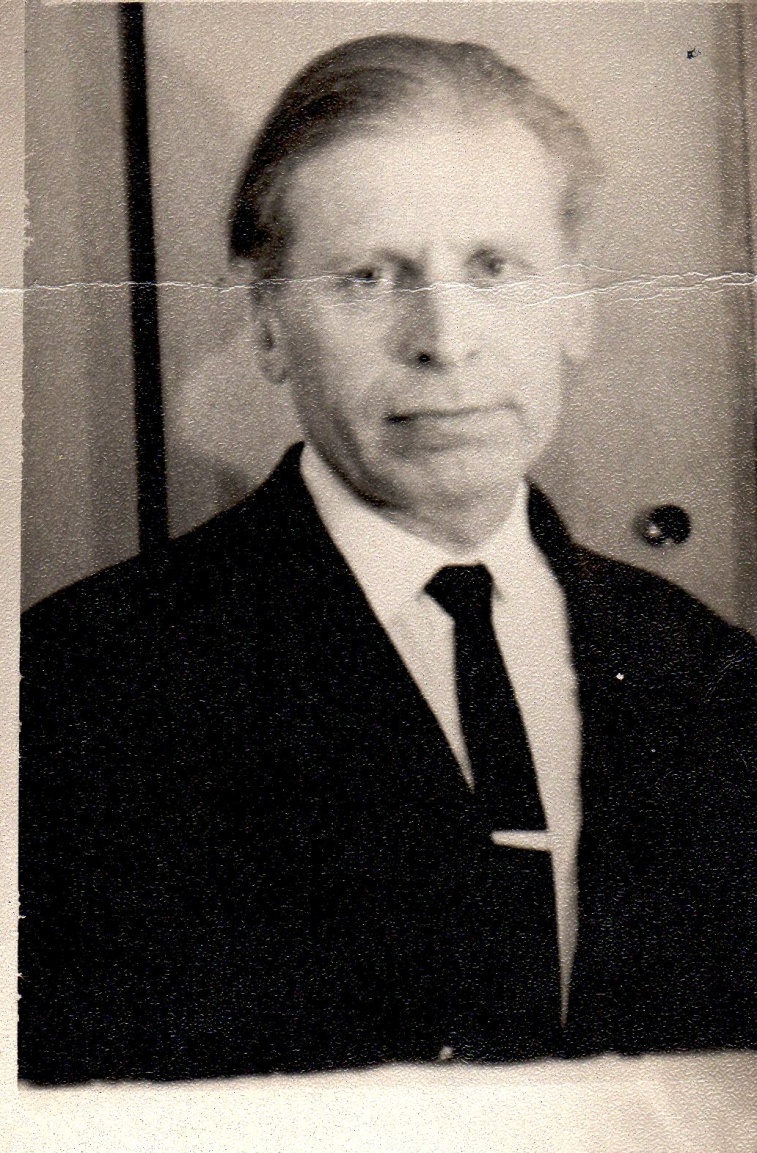 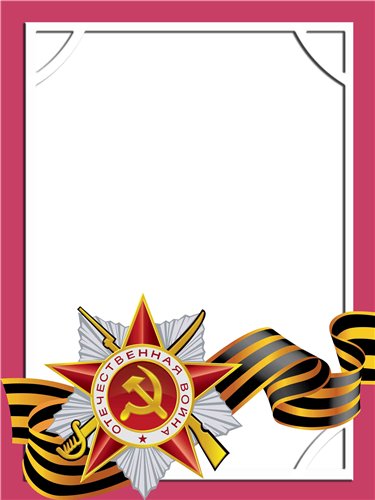                                           Дайбов                                           Николай                                               Васильевич                                                    Ветеран войны и труда          Родился в 1920 г., п. Атиг, русский, б/п.         Участвовал в боевых действиях пулемётчиком в составе мотострелкового полка войск НКВД по ликвидации банд в Литве в 1946 г.          Награжден медалью «За победу над Германией», «Ветеран труда»  и другие четыре медали.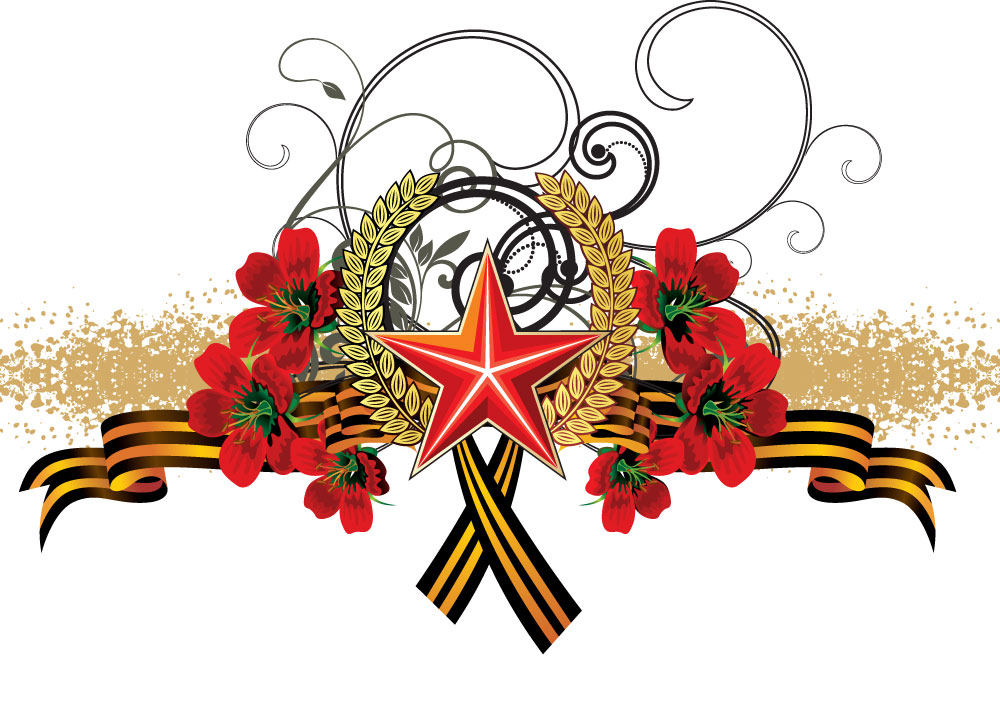 